Гороховское  муниципальное образование Инвестиционный паспорт муниципального образования*Структурные разделы инвестиционного паспорта поселения1. Общие сведения о муниципальном образовании;  Гороховское  муниципальное образование разрабатывает и реализует социально-экономическую политику в соответствии с Конституцией РФОсновной целью программы социально – экономического развития  Гороховского муниципального образования  является решение ключевых социально-экономических проблем  муниципального образования и создание качественной поселковой среды, как совокупности условий жизни населения и функционирования хозяйствующих субъектов на данной территории.Главные принципы, на которых базируется стратегическое планирование:1) Органы местного самоуправления  самостоятельно   управляют муниципальной собственностью, формируют , утверждают и исполняют местный бюджет, устанавливают местные налоги и сборы ,осуществляют охрану общественного порядка, а также решают иные вопросы местного значения, установленные ФЗ «Об общих принципах местного самоуправления в РФ »№ 131 ФЗ от 16.10.2003г.2) внедрение новых методов муниципального управления в связи с ускорением и усложнением процессов экономического развития муниципального образования и установлением новых принципов местного самоуправления;    3)согласованность действий лидеров местного сообщества: программа - это, в определенной степени, договор власти, деловых кругов, общественных организаций в соответствии с которым они берут на себя обязательства по совместному продвижению принятых, наиболее важных проектов или мероприятий.Основные источники информации для разработки программы социально – экономического развития Гороховского муниципального образования: данные территориальных органов Федеральных органов исполнительной власти РФ (Федеральной службы государственной статистики, Управления Федеральной налоговой службы, Федеральной службы  по труду и занятости, Пенсионного Фонда РФ, МВД России ), и органов местного самоуправления.  2. Анализ состояния и возможностейсоциально – экономического развития Гороховского  муниципального образования.Уникальное местоположение и богатство природных ресурсов Гороховского муниципального образованияЭкономико – географическое положение Гороховского поселения Гороховское муниципальное образование находится в Иркутской области в 70 км от г.Иркутска. Месторасположение поселения характеризуется близостью к районному и областному центру (г. Иркутск),. На территории Гороховского поселения расположены шесть населенных пунктов:с.Горохово;д.Степановка;д.Баруй;д.Сайгуты;п. Бухун;д. В- Кеты.Основные показатели, характеризующие экономико-географическое положение Гороховского муниципального образования, приведены в таблице 2;Таблица 22.1.2. Природно-климатическая характеристика Гороховского  муниципального образования.           Климатические особенности территории определяются ее широтным положением на юге области, расчлененным рельефом и регулирующим влиянием таких водных объектов, как оз. Байкал и иркутское водохранилище. По территории Гороховского муниципального образования протекает небольшая река «Балей» которая в подает в реку «ангара»	Климат резко-континентальный с холодной сухой зимой и жарким летом. Максимальная температура воздуха +35˚, минимальная -50˚. Заморозки возможны в любой летний месяц. Снежный покров ложится в среднем к середине ноября. Наибольшая высота снежного покрова в январе месяце – . Атмосферные осадки по территории распределяются неравномерно. Максимум осадков приурочен к июлю-августу, а минимум – к февралю-марту. Агроклиматические условия  благоприятны для земледелия и позволяют выращивать зерновые и зернобобовые, картофель. Однолетние травы на корм скоту.Успешная деятельность поселения в решающей степени зависит от путей повышения эффективности и устойчивости земледелия. Роль Гороховского муниципального образования в социально - экономическом развитии субъекта РФ и муниципального районаОбзор социально –экономического положения Гороховского муниципального образованияСельское хозяйство основа экономического развития поселенияЗа последнее десятилетие в связи с резким спадом сельскохозяйственного производства и ухудшения финансового положения отрасли социальная сфера на селе находится в кризисном состоянии. Сельхозпредприятие ОАО «Родники» объявлено банкротом, имущество предприятия выставлено на торги. Строительство производственных объектов и жилых домов для специалистов не ведется, выведено все поголовье сельскохозяйственных животных, посевных площадей.Основная часть сельского жилищного фонда не имеет элементарных коммунальных удобств. В поселении имеется одна участковая больница и пять фельдшерских пунктов. На 01.01.2016 г. в Гороховском поселении действует одно дошкольное образовательное учреждение. Одна Гороховская средняя школа  и две начальные общеобразовательные школы ( с. Сайгуты. с.Баруй.) . В Гороховской средней  школе необходимо ввести ставку медицинского работника.  Медицинские работники Гороховской участковой больницы обслуживают учащихся средней школы , открыт кабинет медицинского обслуживания . Две школы (с.Баруй, с.Сайгуты) находятся на значительном расстоянии от Гороховской больницы. Вакцинация учащихся и другие действия медицинских работников обычно происходят в первой половине дня, так как дети учатся в основном в первую смену. В результате недостаточных инвестиций снизились объемы строительства объектов социальной сферы в сельской местности, увеличился сверхнормативный износ их основных фондов.В  структуре сельского населения преобладает тенденция  увеличения количества пожилых людей, наблюдается распространение алкоголизма и других проявлений асоциального поведения, которые ставят под угрозу формирование трудового потенциала, что  пагубно отражаются на перспективах оздоровления и роста сельской экономики.Исходя из задач социально-экономической политики поселения на ближайший период и долгосрочную перспективу, для преодоления критического положения в сфере социального развития села необходимо проведение упреждающих мероприятий.О роли Гороховского муниципального образования в Иркутском районе свидетельствуют показатели таблицы 3Таблица 3Роль Гороховского поселения в социально-экономическом развитии Иркутского районаПриложение № 1Паспорт инвестиционной площадки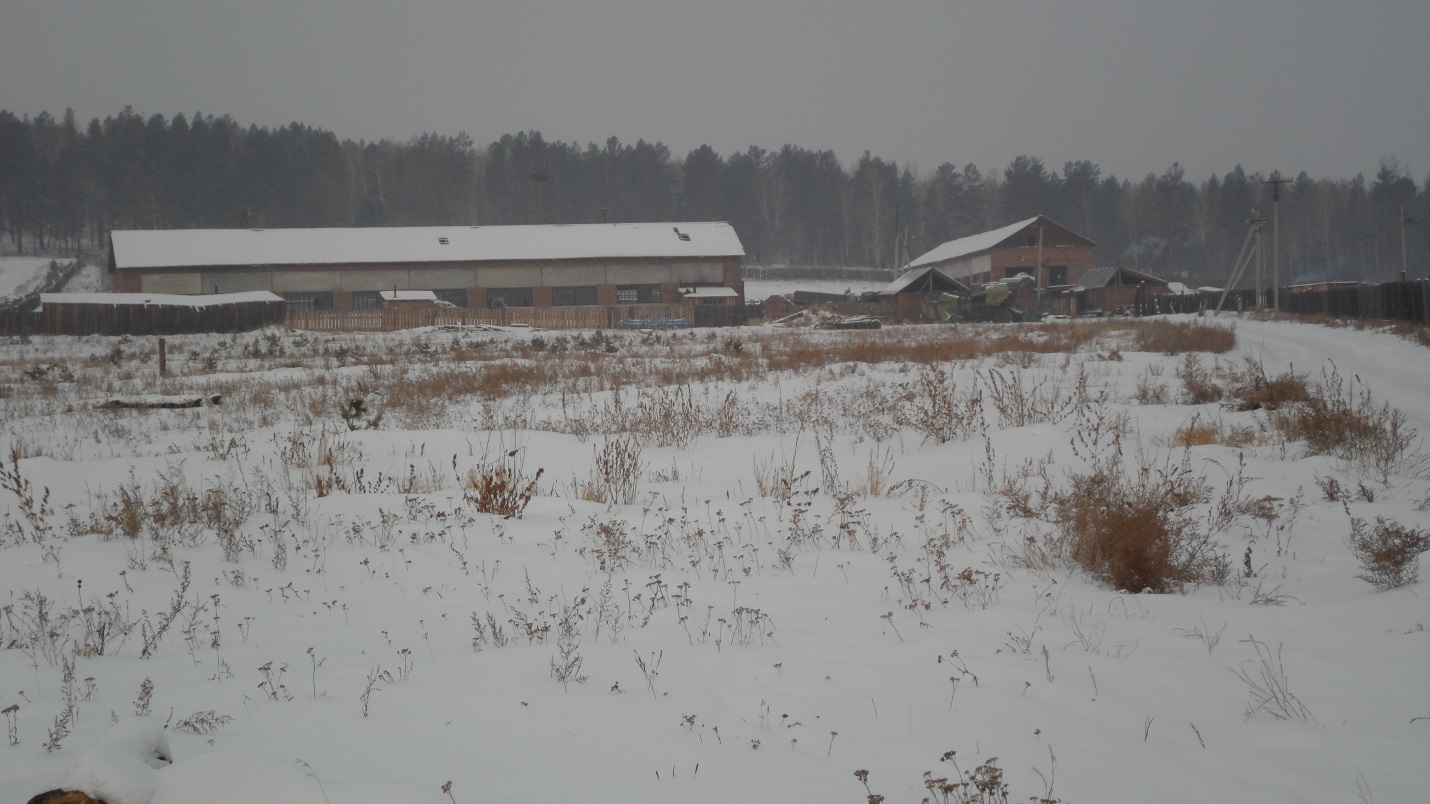 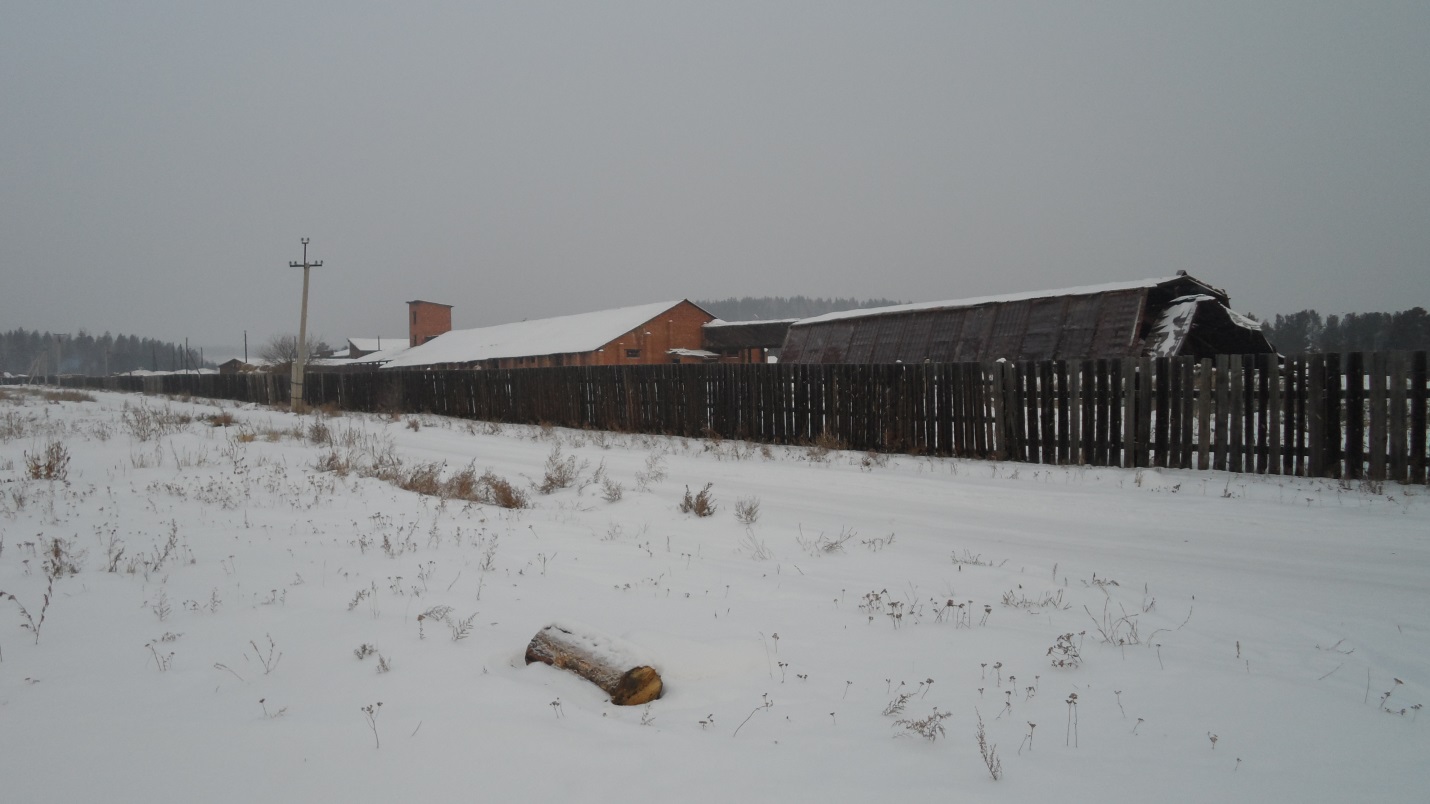 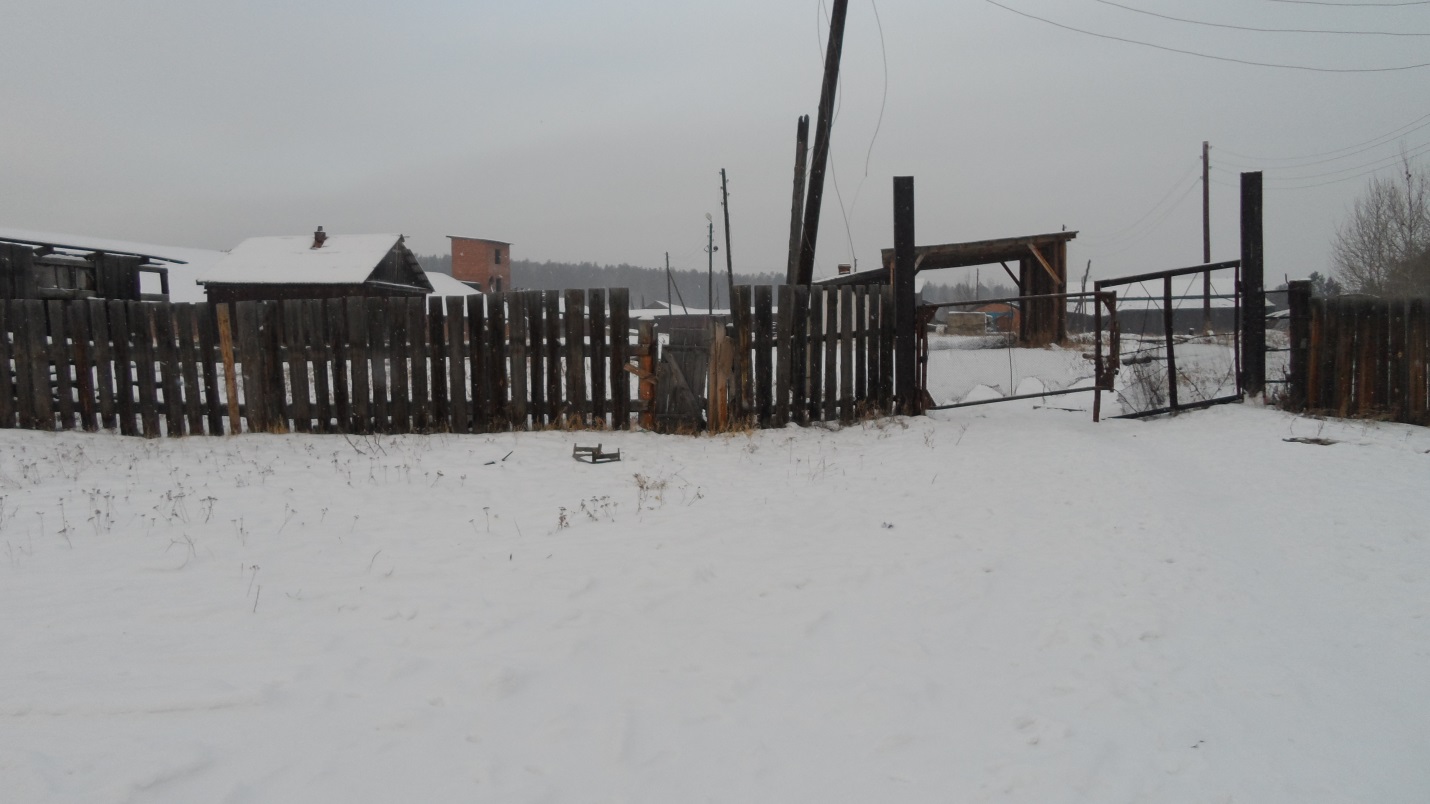 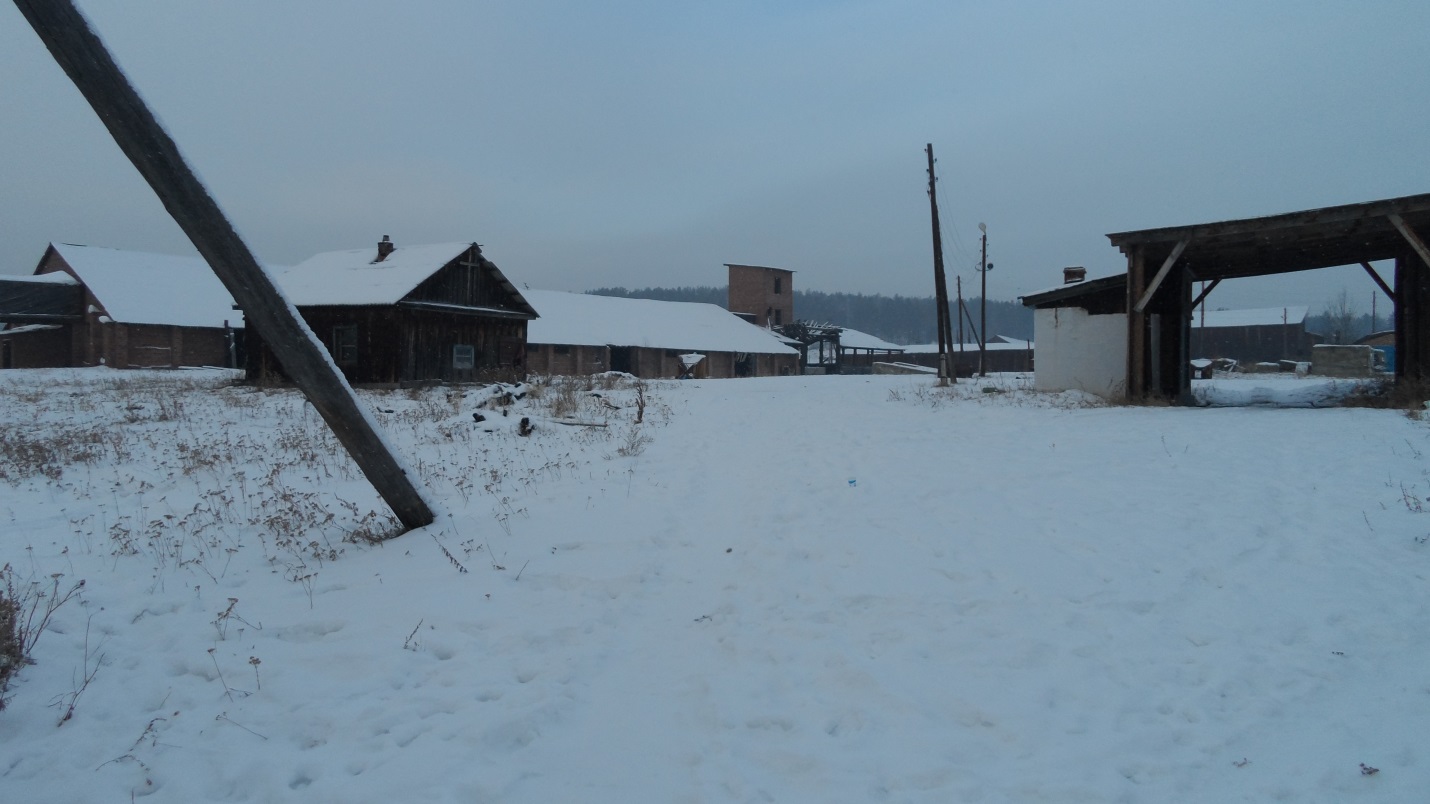 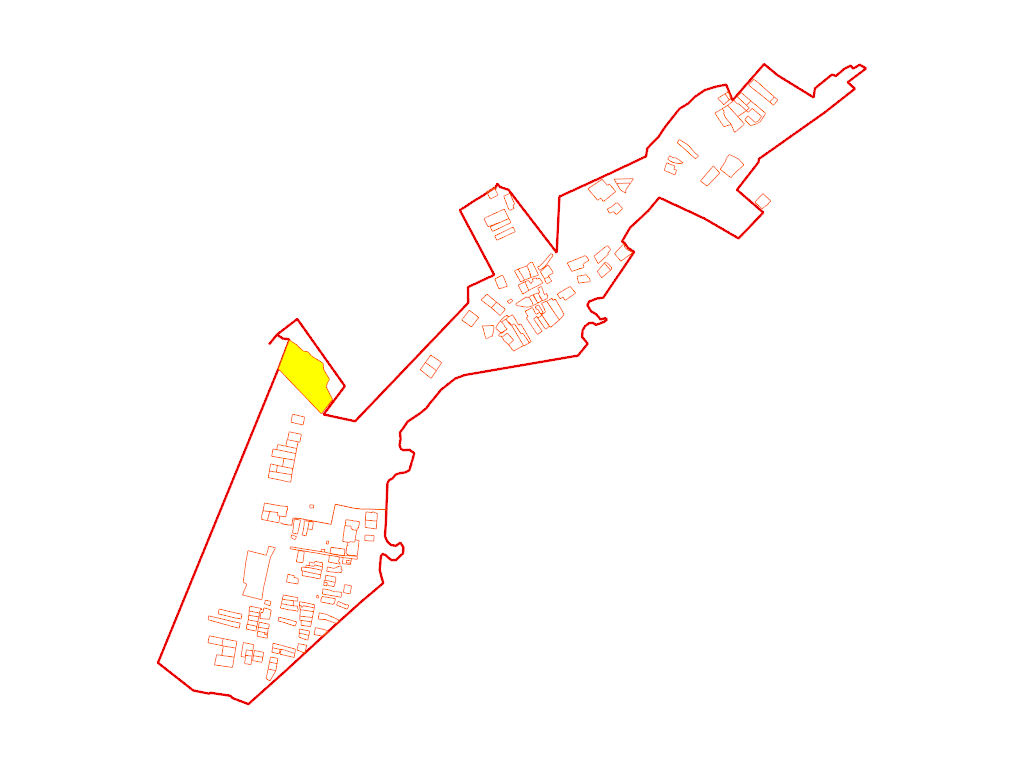 	- площадь земельного участка зерносклада	Приложение № 2Паспорт инвестиционной площадки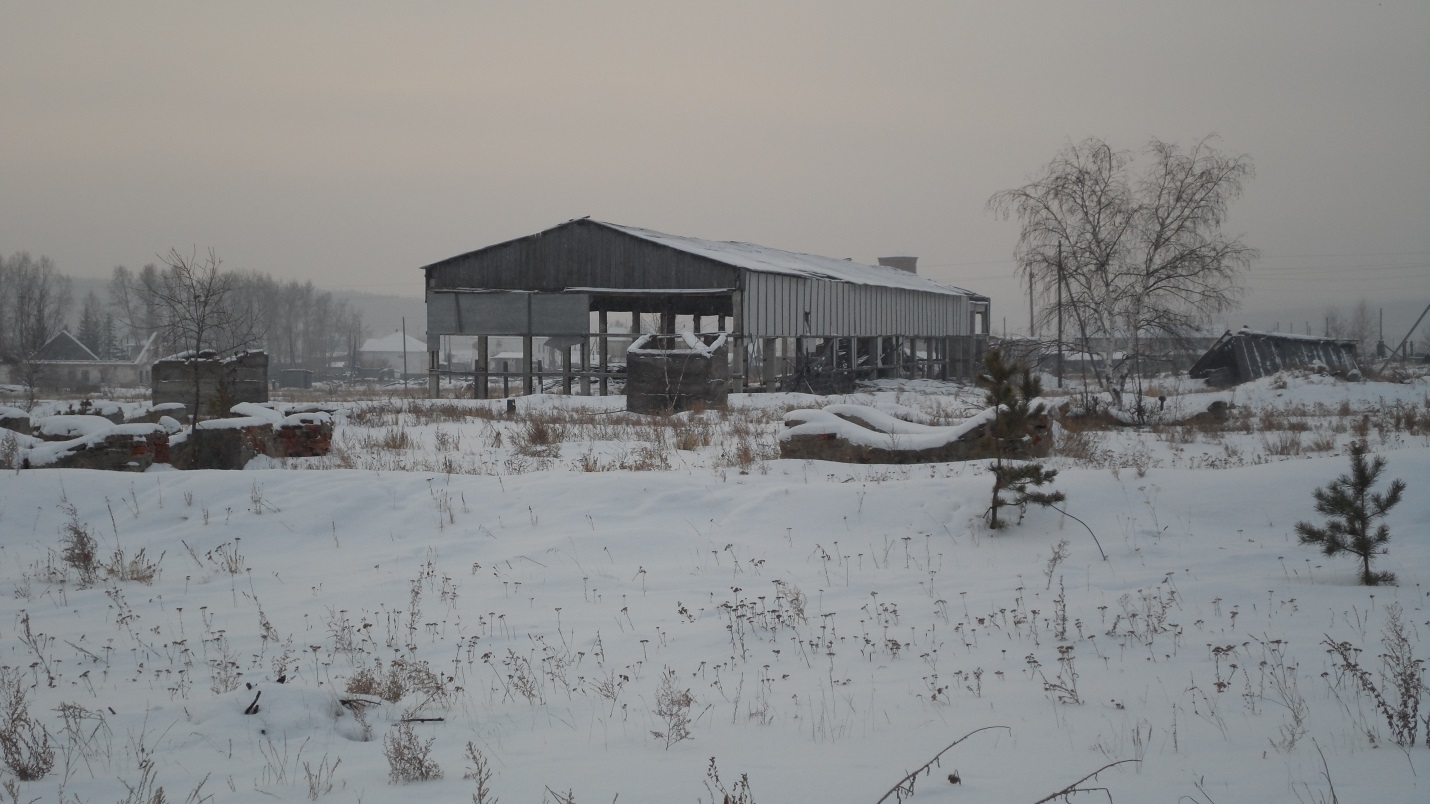 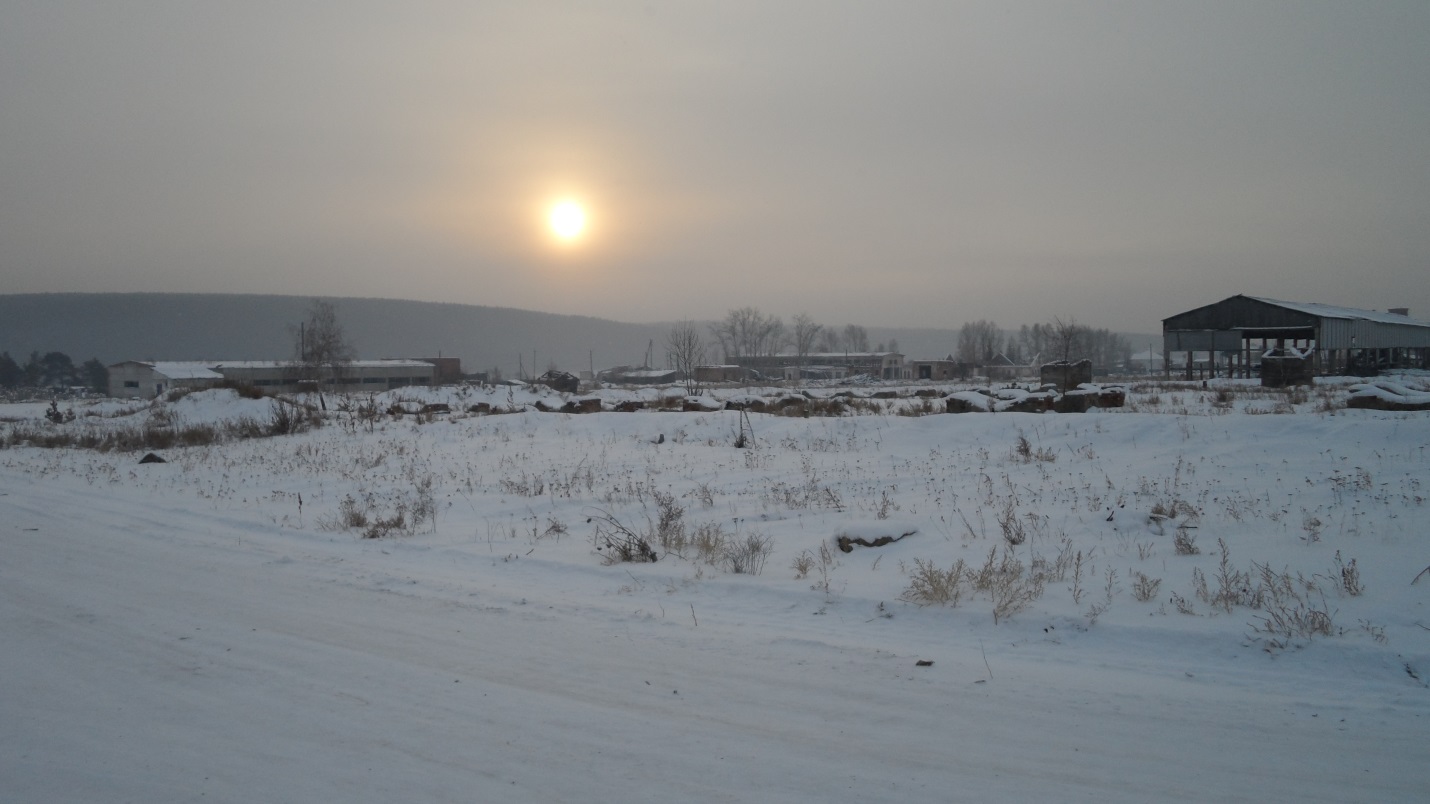 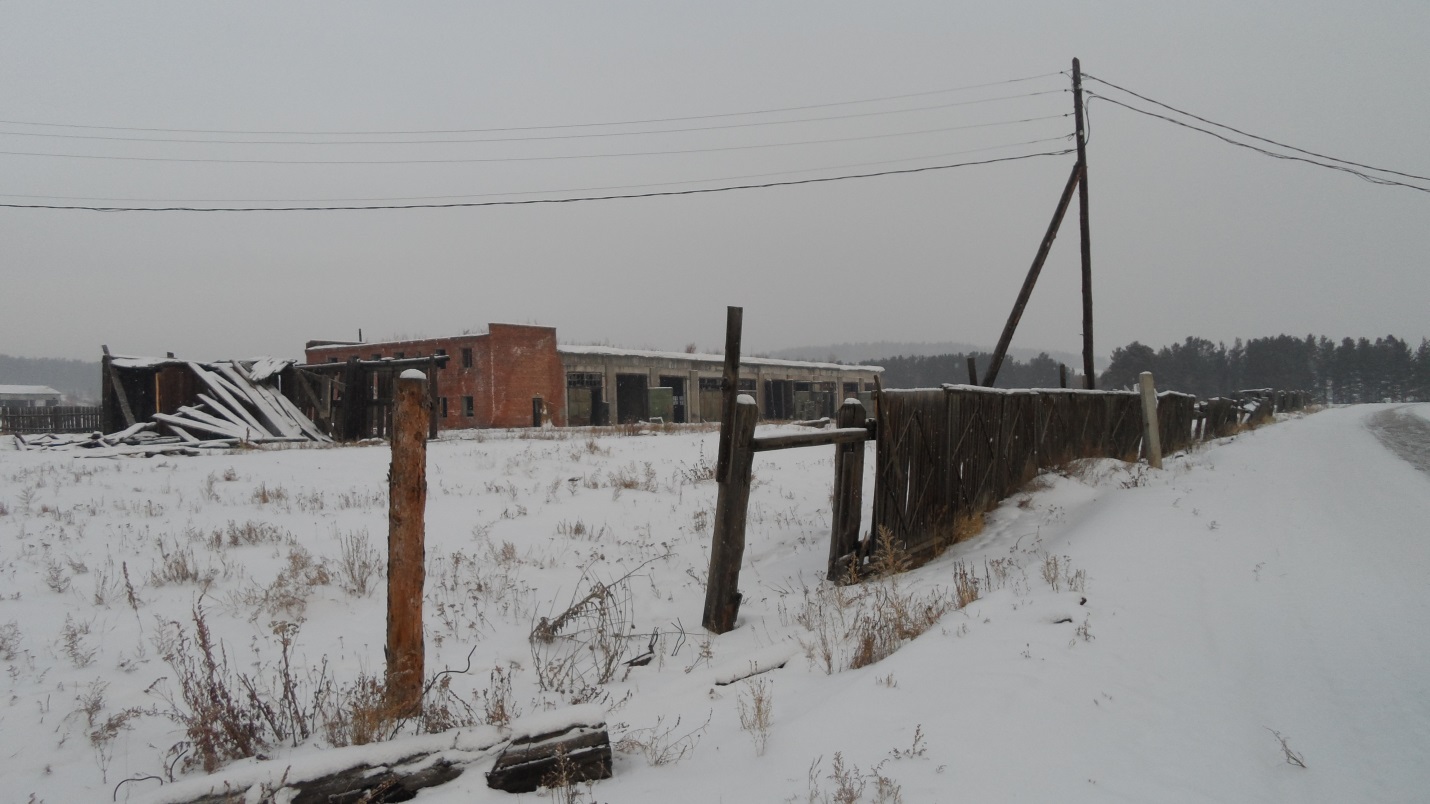 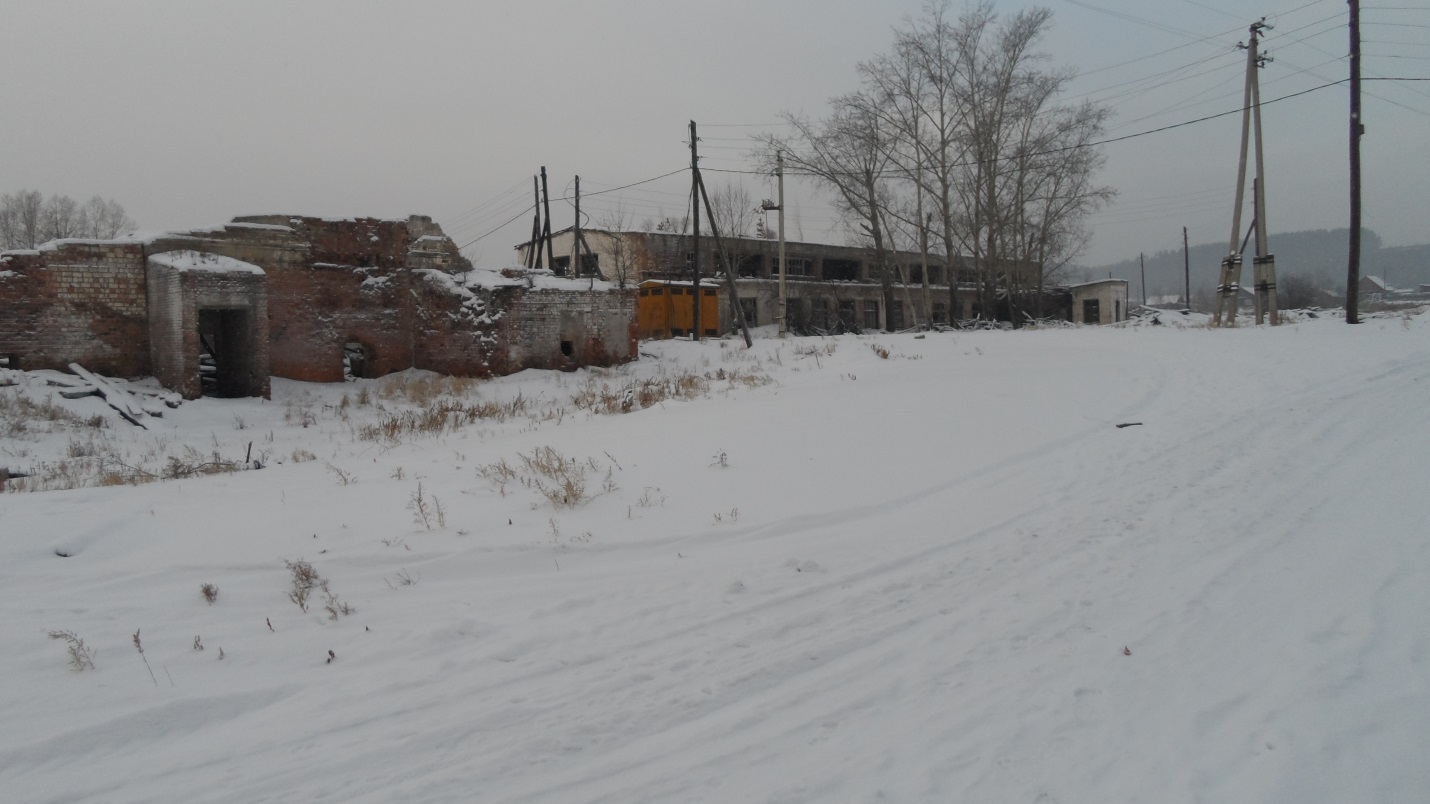 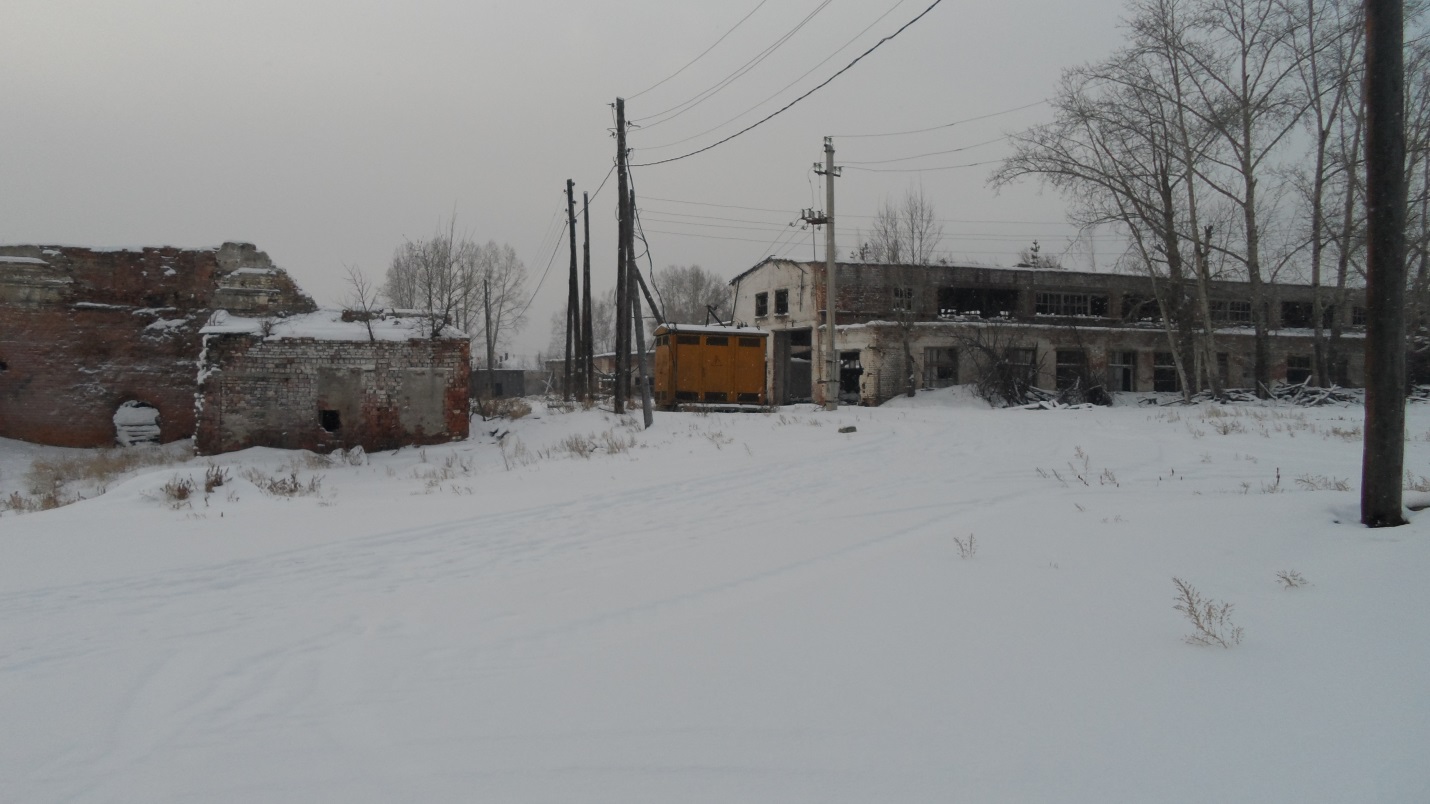 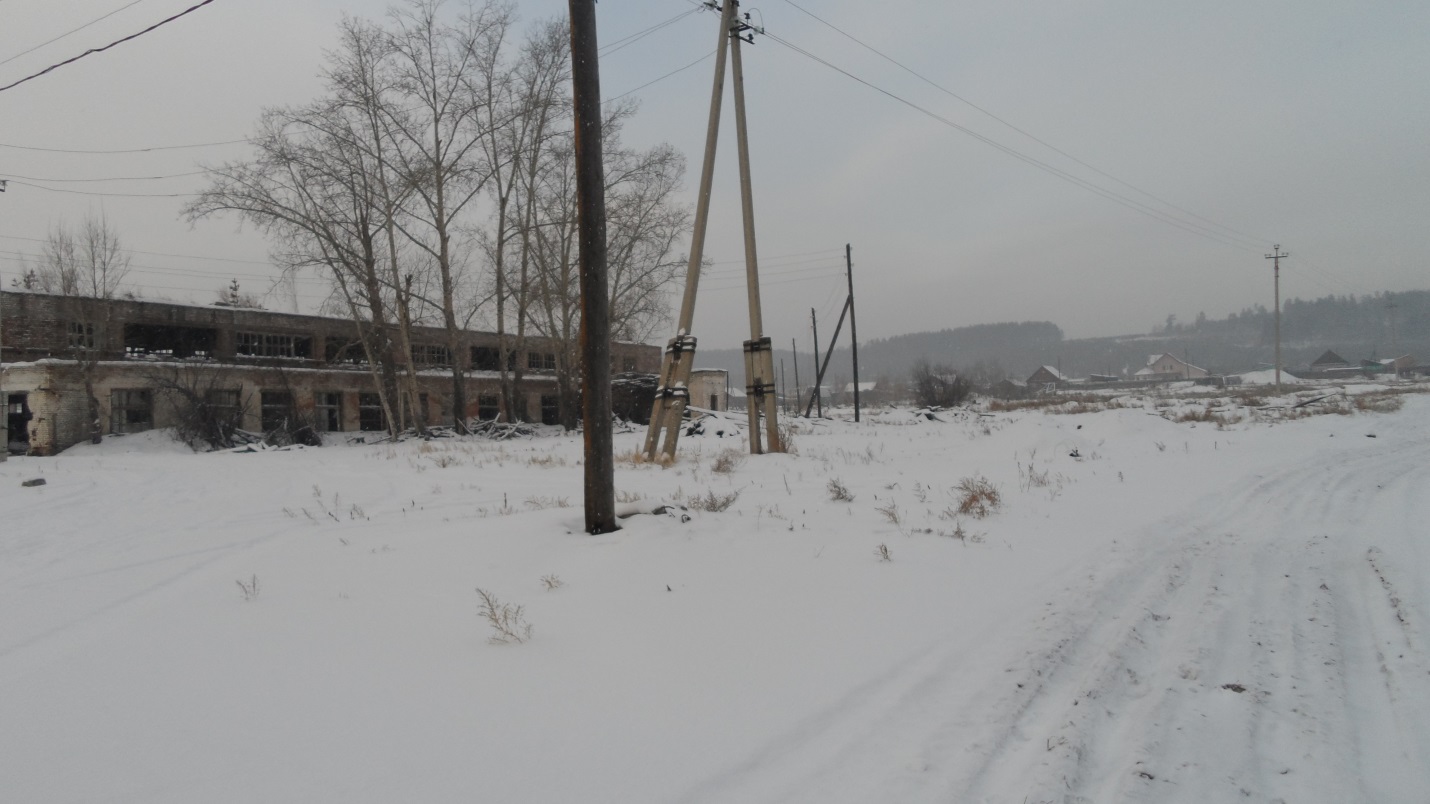 Наименование программы Программа социально-экономического развития  Гороховского поселения на 2013-2015 годы Основные разработчики программыАдминистрация Гороховского муниципального образованияОсновная цель программы  Решение социально-экономических проблем Гороховского М. О. создание качественной муниципальной среды , как совокупности условий жизни населения  функционирования хозяйствующих субъектов на данной территорииОсновные задачи программыК основным задачам программы социально-экономического развития поселения относятся:-развитие социальной сферы в поселении;-расширение рынка труда в сельской местности и обеспечение его привлекательности;-создание основ для повышения престижности проживания в сельской местности;-повышение инвестиционной привлекательности и улучшение социального климата в поселении.Сроки и этапы реализации программы     На период до 2025 годаПеречень подпрограмм и основных мероприятийСоциально-экономическое развитие Гороховского МО.развитие базы для занятий физической культурой и спортом и формирование здорового образа жизни сельского населения;содействие в повышении уровня занятости сельского населения на основе сохранения и создания рабочих мест;содействие в повышении образовательного уровня учащихся в сельской местности и повышении квалификационного уровня работников;расширение сети и благоустройство сельских автодорог;активизация культурно - досуговой деятельности на селе;содействие в повышении уровня обеспеченности больничными местами.Исполнители подпрограмми основных мероприятий  Администрация Гороховского М.О. с участием всех заинтересованных граждан и предприятий, проживающих и находящихся на территории ГМООбъемы и источники финансирования программыОжидаемые конечные результаты реализации программы (по годам реализации)Реализация программы социально-экономического развития Гороховского муниципального образования позволит:поддерживать тесные контакты с предприятиями всех форм собственности; улучшить информационно-консультационное обслуживание граждан в поселении; привести в нормативно-техническое состояние и расширить сеть автомобильных дорог общего пользования местного значения, связывающих сельские населенные пункты;повысить доступность сельскому населению скорой и неотложной медицинской помощи, а также первичной, доврачебной помощи; увеличить количество мест в Гороховской средней школе до 350 мест ;   улучшить жилищные условия более  36 сельских семей;привлечь к регулярным занятиям физической культурой и спортом 30% учащейся молодежи и 20% работающего в сельской местности населения; развивать на территории Гороховского поселения разнообразные виды спорта - хоккей, лыжи, волейбол , шахматы и т.д.; повысить уровень культурного обслуживания жителей с. Горохово и улучшить материально-технические условия учреждения культуры;повысить уровень занятости сельского населения путем создания новых рабочих мест на территории села;повысить уровень обеспеченности детскими дошкольными учреждениями и образовательными учреждениями; снизить загрязнение окружающей среды; Механизм реализации   Механизм реализации Программы основывается на принципах согласования интересов всех участников экономического процесса: Администрации Гороховского муниципального образования, Думы Гороховского муниципального образования, Муниципального учреждения культуры, предприятий и организаций всех форм собственности, а также широких слоев населения Гороховского М.О.. Он призван обеспечить выполнение всех заложенных в Программе мероприятий в рамках социальной, экономической, финансовой, жилищной, молодежной, демографической политик, а также политики в области охраны окружающей среды.    Бюджетные средства между программными мероприятиями будут распределяться в силу их приоритетности; ежегодно будут уточняться объемы и направленность бюджетного финансирования в разрезе Программы.  Контроль за реализацию программыГлава администрации Гороховского муниципального образования № п/пТранспортное положениеХарактеристика1Расстояние от областного центра (по степени удаленности от центра субъекта Федерации):- центральное – до .;- полупериферийное –  200 – ;- периферийное – свыше . Центральное.2Пограничность (с кем граничит):                                                                                                                                                                                         - с муниципальным районом                                                                                   - с соседним субъектом РФ                                                                                                               - с городским округомУсть-Балейсткий М.О.Усть-Ордынский БАОНикольское М.О.Ширяевское М. О.3В отношении речной сети расположен:                                                                                                                                                                    - на берегу крупной реки                                                                                                                                                                                       - в нижнем течении ее притоков                                                                                                                                                                                  - в верховьях притоков                                                                                                                                                                                            - наличие речных портов                                                                                                                                                                                                         в верховьях притока р.Ангара4Название железных дорог, пересекающих муниципальное образование наличие на них:                                                                                                                                                                                                                                             - сортировочных, погрузо - разгрузочных станций                                                                                                                                                           - пригородного сообщения                                                                                                                                                                                                                                                                                                                                                                                                                                                                                                                                                                                                                                                                                    нет5Время поездки:                                                                                                                                                                                                               - до ближайшего центра муниципального района                                                                                                                                                                                                - до центра субъекта Федерации1.5 час6Направления шоссейных дорог, пересекающих район:                                                                                                                                                 - федеральная трасса                                                                                                                                                                                                    - дорога регионального значения Региональная трасса7Прохождение через территорию магистральных (указать направление):                                                                                           - нефтепроводов, продуктопроводов                                                                                                                                                                                                                   - газопроводов                                                                                                                                                                                                    - ЛЭПЛиния ЛЭП10 Квт8Прочие особенности№ п/пНаименованиепоказателяЕд. измер.Факт2016г.ПрогнозПрогнозПрогнозПрогнозПрогноз2017 к 2022, %2017г.оценка2018г.2019г.2020г.2021г.2022г. 1Численность постоянного населениячел.1596159616001620165017002 2Площадькм 2153815381538153815381538- 3Плотность населения (1/2)чел./кв.км1.171.071.111.141.161,203 4Выручка от реализации продукции, работ, услугтыс.руб.17961217814416766817451719760322526726 5Выручка от реализации продукции, работ услуг, в расчете на 1 жителяруб.99895108360989199983811082612256123 6Число действующих малых предприятий – всегоед.111111- 7Численность работающихчел.1111111111501551704 7.1. в том числе численность работников малых предприятийчел.15152025307117 8Фонд оплаты труда – всеготыс. руб.29979,931886,633258347883624938061278.1Фонд начисленной заработной платы работников малых предприятийтыс. руб.8085,610153,410720,711308,911881,71247655 9Среднемесячная заработная платаруб.816484098771917495591003723 9.1Среднемесячная заработная плата работников малых предприятийруб.11046119171258313273139461464333ппСтруктурные разделы паспорта инвестиционной площадкиХарактеристика 1Наименование инвестиционной площадкизерносклад2МестоположениеГороховское Муниципальное образование, населенный пункт с. Горохово2.1Адрес:Иркутская обл., Иркутский р-н, Гороховское поселение, с._Горохово.3Кадастровый номер38:06:040101:2084Характеристика площадкиБывший зерносклад4.1.Площадь территории:103100 кв.м.4.2.Ограждения:Частично разрушено4.3.Незавершенные строения:4.4.Возможность расширения:5Фотографии площадки:прилагаются6Удаленность6.1.От областного центра70 км.6.2.От центра МО800м.6.3.От ближайшего произв. объектов100м.6.4.От жилой зоны150м.6.5.От федеральной трассы13км.6.6.От ж/д станциикм.-7Наличие подъездных путейесть7.1.Автомобильная дорогаесть7.2.Железнодорожные путинет7.3.Водные путинет8Правовой статус у площадки8.1.Вид собственности:Бывшего ОАО «Родники»8.2.Категория земель:Земли сельскохозяйственного назначения8.3.Условия предоставления в пользование:8.4.Обременение:9Инфраструктурное обеспечение9.1.Теплоснабжениенет9.2.Водоснабжениенет9.3.Электрические сетинет9.4.СвязьЕсть мегафон, теле-210Контактное лицоФИО: Верба Л.И.Должность: Спец. По земельным и имущ. вопросам Телефон: 496-213Электронная почта: gorohovomo@mail.ruппСтруктурные разделы паспорта инвестиционной площадкиХарактеристика 1Наименование инвестиционной площадкипроизводственная база, под гараж, столярный цех, токарный, склады2МестоположениеГороховское Муниципальное образование, населенный пункт с. Горохово2.1Адрес:Иркутская обл., Иркутский р-н, Гороховское поселение, с._Горохово.3Кадастровый номер38:06:040101:2084Характеристика площадкиБывшие гаражи, склады4.1.Площадь территории:10,23га.4.2.Ограждения:разрушено4.3.Незавершенные строения:4.4.Возможность расширения:5Фотографии площадки:прилагаются6Удаленность6.1.От областного центра70 км.6.2.От центра МО800м.6.3.От ближайшего произв. объектов100м.6.4.От жилой зоны150м.6.5.От федеральной трассы13км.6.6.От ж/д станциикм.-7Наличие подъездных путейесть7.1.Автомобильная дорогаесть7.2.Железнодорожные путинет7.3.Водные путинет8Правовой статус у площадки8.1.Вид собственности:Бывшего ОАО «Родник»8.2.Категория земель:Земли сельскохозяйственного назначения8.3.Условия предоставления в пользование:8.4.Обременение:9Инфраструктурное обеспечение9.1.Теплоснабжениенет9.2.Водоснабжениенет9.3.Электрические сетинет9.4.СвязьЕсть мегафон, теле-210Контактное лицоФИО: Верба Л.И.Должность: Спец. По земельным и имущ. вопросам Телефон: 496-213Электронная почта: gorohovomo@mail.ru